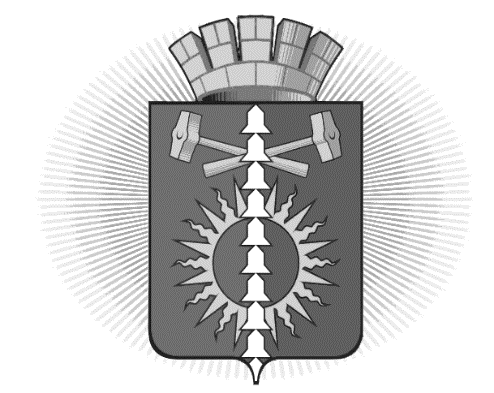 АДМИНИСТРАЦИЯ                                                                                            ГОРОДСКОГО ОКРУГА ВЕРХНИЙ ТАГИЛ                                       ПОСТАНОВЛЕНИЕОт__20.03._2015 №__241____город Верхний ТагилО проведении в городском округе Верхний Тагил массовых праздничных мероприятий, посвященных 70-й годовщине Победы в Великой Отечественной войне 1941-1945 годов.         В соответствии с Планом мероприятий, посвященных празднованию в городском округе Верхний Тагил 70-й годовщины Победы в Великой Отечественной войне 1941 - 1945 годов, утвержденным Постановлением администрации городского округа Верхний Тагил от26.01.2015 № 52 «Об утверждении Плана мероприятий, посвященных празднованию в городском округе Верхний Тагил  70-й годовщины Победы в Великой Отечественной войне 1941-1945 годов», в целях своевременной подготовки к празднованию в городском округе Верхний Тагил 70-й годовщины Победы в Великой Отечественной войне 1941-1945 годов, руководствуясь Уставом городского округа Верхний ТагилПОСТАНОВЛЯЮ:Провести в городском округе Верхний Тагил в период с 1 мая 2015 года по 9 мая 2015 года массовые праздничные мероприятия, посвященные празднованию в городском округе Верхний Тагил 70-й годовщины Победы в Великой Отечественной войне 1941 - 1945 годовУтвердить План массовых праздничных мероприятий, посвященных 70-й годовщине Победы в Великой Отечественной войне 1941-1945 годов (прилагается).Рекомендовать начальнику ММО МВД России «Кировградское» (Зинуров Р.Г) обеспечить охрану общественного порядка в местах проведения праздничных массовых мероприятий.4. Разместить настоящее Постановление на официальном сайте городского округа Верхний Тагил www.go-vtagil.ru5. Контроль за выполнением данного Постановления возложить на заместителя главы администрации по социальным вопросам Беляеву И.Л.Глава городского округа Верхний Тагил                                                С.Г.КалининПлан массовых праздничных мероприятий,посвященных празднованию в городском округе Верхний Тагил  70-й годовщины Победы в Великой Отечественной войне 1941-1945 годов.Приложение к Постановлению администрации городского округа Верхний Тагил от _____20.03.__ 2015 № _241___Дата проведенияВремя проведенияМесто проведения Мероприятие Ответственный город Верхний Тагил город Верхний Тагил город Верхний Тагил город Верхний Тагил город Верхний Тагил 01 мая12.00-15.00город Верхний Тагил, площадь ПобедыЛегкоатлетическая эстафета «Салют, Победа!» среди жителей городского округа Верхний Тагил Королько Е.В.Гришаев Е.А.07 мая15.00-17.00город Верхний Тагил,МБУК Городской Дворец культурыПраздничный прием Главы городского округа Верхний Тагил ветеранов Великой Отечественной войны-жителей городского округа Верхний Тагил  Беляева И.Л.Королько Е.В.09 мая 12.00-12.45город Верхний Тагил, площадь ПобедыТоржественный митинг и возложение венков к Мемориалу Победы Королько Е.В.Воронкина Я.А.09 мая12.45-15.00город Верхний Тагил, площадь ПобедыТеатрализованный праздник «Песни, любимые всеми» «За мир мы вас благодарим»Королько Е.В.Воронкина Я.А.09 мая18.00-23.00город Верхний Тагил, площадь ПобедыКонцертная программа «За мир мы вас благодаримКоролько Е.В.Воронкина Я.А09 мая23.00город Верхний Тагил, площадь ПобедыПраздничный фейерверкКоролько Е.В.Поселок Белоречка Поселок Белоречка Поселок Белоречка Поселок Белоречка Поселок Белоречка 09  мая11.00-11.30поселок Белоречка,обелиск Героев Великой Отечественной войныТоржественный митинг и возложение венков к обелиску Героев Великой Отечественной войныКоролько Е.В.Хомутова Е.Н.09 мая 11.30-15.00поселок Белоречка,ул.М.Горького,4Праздничная программа для ветеранов «Огонёк Победы»Королько Е.В.Хомутова Е.Н.поселок Половинный поселок Половинный поселок Половинный поселок Половинный поселок Половинный 09 мая11.00-13.00Поселок ПоловинныйЛегкоатлетическая эстафета среди жителей поселка ПоловинныйХомутова Е.Н.Куликова Т.А.09 мая13.00-14.00Поселок Половинный, площадь у памятника Героям Великой Отечественной войныТоржественный митинг и возложение венков к Памятнику Героям Великой Отечественной войны Королько Е.В.Хомутова Е.Н.09 мая14.00-16.00Поселок Половинный, МБУК Половинновский СКСКПраздничная программа для ветеранов «Огонёк Победы»Хомутова Е.Н.09 мая19.00-23.00Поселок Половинный, площадь у МБУК Половинновский СКСККонцертно-танцевальная программа «За мир мы вас благодарим» Королько Е.В.Хомутова Е.Н.09 мая23.00Поселок Половинный, площадь у памятника Героям Великой Отечественной войныПраздничный фейерверкКоролько Е.В.